Lieber Bewerber, liebe Bewerberin,

vielen Dank für das Interesse an unseren internationalen Freiwilligendiensten.
Der CVJM Bayern bietet Einsatzstellen in Hong Kong, Valparaiso (Chile), Santiago de Chile (Chile) und in Sao Paulo (Brasilien) an. Bitte kreuze in deiner Bewerbung an, für welche Stellen du dich bewirbst. 
Die jeweiligen Ansprechpersonen werden im November die Bewerbungen sichten und dich kontaktieren. 
Viele Grüße,Daniel Gass
CVJM weltweit






A. Allgemeine Daten / Kontaktinformationen: 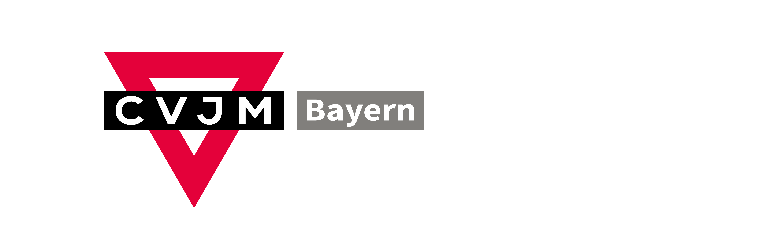 B. Schule I Sprachen C. EHRENAMTLICHE ERFAHRUNGEN 
A. Bist du bereits in einer Kirchengemeinde, Jugendverband, Freikirche aktiv? 
Wenn ja, wo und in welchen Bereichen?B. Was verstehst du unter „ehrenamtlicher Mitarbeit“ – was ist dir wichtig?D. MOTIVATION + ERWARTUNGEN AN EINEN INTERN. FREIWILLIGENDIENST
A. Warum möchtest du einen Internationalen Freiwilligendienst machen?
Warum konkret in diesen Einsatzstellen?B. Was erwartest du von einer Einsatzstelle? Was wünschst du dir? Wo möchtest du wachsen?C. Welche Arbeitsbereiche interessieren bzw. fordern dich am meisten heraus und warum?E. DAS PROFIL DES CVJM ALS EINSATZSTELLEA. Der CVJM ist international, ökumenisch und vor Allem eine christliche Organisation mit unterschiedlichen Formen, wie lokale und nationale CVJM-Bewegungen ihren Glauben innerhalb der Programme leben. Beschreibe bitte, welche Bedeutung der christliche Glaube für dich persönlich hat. Was wünschst du dir von deiner Einsatzstelle in diesem Bezug?
F. DU JETZT UND IN ZUKUNFTA. Welche Hobbies hast du derzeit in Deutschland? 
Welche könntest bzw. möchtest du im Ausland einbringen?B. Versuche bitte, dich realistisch mit Stärken und Schwächen zu beschreiben – was sollen wir von dir wissen?C. Hast du bereits eine Idee, was du nach dem Internationalen FWD machen möchtest?D. Im Ausland wirst du in sehr einfachen Verhältnissen leben und arbeiten – wie wirst du damit zurechtkommen?E. Ein Zitat, eine Aussage, das / die besonders magstHast du Allergien / Krankheiten / Einschränkungen, von denen wir wissen sollten?Hast du einen Führerschein? Wenn ja, welche Klasse?_________________________________Datum, Unterschrift Vor- und Zuname: Adresse: KONTAKTTelefon:Mobil:E-Mail:ALTER / DATENGeburtsdatum und –ort:Nationalität:Familienstand:Reisepassnummer 
(falls vorhanden):Beruf / Schule / AusbildungVorraussichtlicher SchulabschlussSprachkenntnisseSPANISCH (bei Chile)O fließend O gut  O wenige Worte O spreche ich noch nichtENGLISCH (Hong Kong)O fließend O gut  O wenige Worte O spreche ich noch nichtPORTUGIESISCH (Brasilien)O fließend O gut  O wenige Worte O spreche ich noch nicht